Številka: 014-__/2021Datum:   __________Na podlagi 36. člena Zakona o uresničevanju javnega interesa za kulturo (Uradni list RS, št. 77/07 – UPB1, 56/08, 4/10, 20/11, 111/13, 68/16, 61/17 in 21/18 – ZNOrg), 94.e in 147. člena Poslovnika Občinskega sveta Občine Izola (Uradne objave Občine Izola, št. 15/18 - uradno prečiščeno besedilo in 5/21),  13. člena Odloka o ustanovitvi javnega zavoda Center za kulturo, šport in prireditve Izola (Uradne objave Občine Izola, št. 9/17 – uradno prečiščeno besedilo) je Komisija za mandatna vprašanja, volitve in imenovanja Občine Izola na _______. redni seji, dne _________, sprejela naslednjiS  K  L  E  P1.Komisija za mandatna vprašanja, volitve in imenovanja ugotavlja, da na podlagi sklepa Sveta Centra za kulturo, šport in prireditve št. O25/2021, z dne 25. 1. 2021, sedanji direktorici, Zvonki Radojevič, dne, 31. 3. 2021, preneha mandat poslovno - programske direktorice javnega zavoda Center za kulturo, šport in prireditve Izola2.V skladu z 11. členom Odloka o ustanovitvi javnega zavoda Center za kulturo, šport in prireditve Izola (Uradne objave Občine Izola, št. 9/17 – uradno prečiščeno besedilo) in 22. členom Statuta javnega zavoda »Center za kulturo, šport in prireditve Izola« (Svet JZ CKŠP Izola z dne 4.4.2008) se razpiše prosta dela in naloge poslovno – programskega direktorja Centra.Delovno razmerje poslovno – programskega direktorja se sklene za določen čas, in sicer za čas trajanja mandata.3.Javni razpis, ki je sestavni del tega sklepa in se objavi na spletni strani Občine Izola http://www.izola.si/. Obvestilo o objavljenem javnem razpisu pa se objavi v Primorskih novicah in v Mandraču.4.Predlog za imenovanje poslovno – programskega direktorja bo komisija posredovala občinskemu svetu v obravnavo po pridobitvi predhodnega mnenja sveta Centra in obeh programskih svetov Centra. 5.Ta sklep velja takoj.Predlog pripravila:Vesna  Rebec                     Komisija za mandatna vprašanja,                              volitve in imenovanja                            Predsednik                                      Vlado M A R I ĆSklep prejmejo:JZ Center za kulturo, šport in prireditveIzola, Kraška 1, Izola – po elektronski pošti,Uradu za družbene dejavnosti – po elektronski pošti,V dokumentarno gradivo.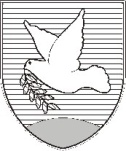 OBČINA IZOLA – COMUNE DI ISOLA                         OBČINSKI SVET – CONSIGLIO COMUNALEKomisija za mandatna vprašanja, volitve in imenovanjaCommissione per le questioni dei mandati, le elezioni e le nomineSončno nabrežje 8 – Riva del Sole 86310 Izola – IsolaTel: 05 66 00 100, Fax: 05 66 00 110E-mail: posta.oizola@izola.siWeb: http://www.izola.si/